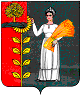 РОССИЙСКАЯ ФЕДЕРАЦИЯСОВЕТ ДЕПУТАТОВ СЕЛЬСКОГО ПОСЕЛЕНИЯХВОРОСТЯНСКИЙ СЕЛЬСОВЕТДобринского муниципального района Липецкой области5-я сессия VI созыва        Р Е Ш Е Н И Е11.12.2020                        ж.д.ст.Хворостянка                      № 23-рсО признании утратившим силу решения Совета депутатов сельского поселения Хворостянский сельсовет № 77-рс от 12.04.2017 «О Положении «О порядке управления и распоряжения муниципальной собственностью сельского поселения Хворостянский сельсовет Добринского муниципального района»	 Рассмотрев  протест  Прокуратуры Добринского района  № 83-2020 от 24.11.2020 на Положение «О порядке управления и распоряжения имуществом, находящимся в муниципальной собственности сельского поселения Хворостянский сельсовет Добринского муниципального района Липецкой области»,  утв. решением Совета депутатов сельского поселения Хворостянский сельсовет, в соответствии с Федеральным законом Российской Федерации от 06.10. 2003  № 131-ФЗ «Об общих принципах организации местного самоуправления в Российской Федерации», с Приказом Министерства Экономического развития РФ от 30.08.2011 №424, руководствуясь Уставом сельского поселения Хворостянский сельсовет, учитывая решение  постоянной комиссии по правовым вопросам, местному самоуправлению, работе с депутатами и делам семьи, детства, молодежи, Совет депутатов сельского поселения Хворостянский сельсовет  РЕШИЛ:1. Решение Совета депутатов сельского поселения Хворостянский сельсовет № 77-рс от 12.04.2017 «О Положении «О Порядке управления и распоряжения имуществом, находящимся в муниципальной собственностью сельского поселения Хворостянский сельсовет Добринского муниципального района Липецкой области» - признать утратившим силу.2. Направить указанный нормативно-правовой акт главе сельского поселения для подписания и официального обнародования.3.Настоящее решение вступает в силу со дня его официального обнародования.Председатель Совета депутатовсельского поселения Хворостянский сельсовет                                                                    С.И.Шарова